Pozvánka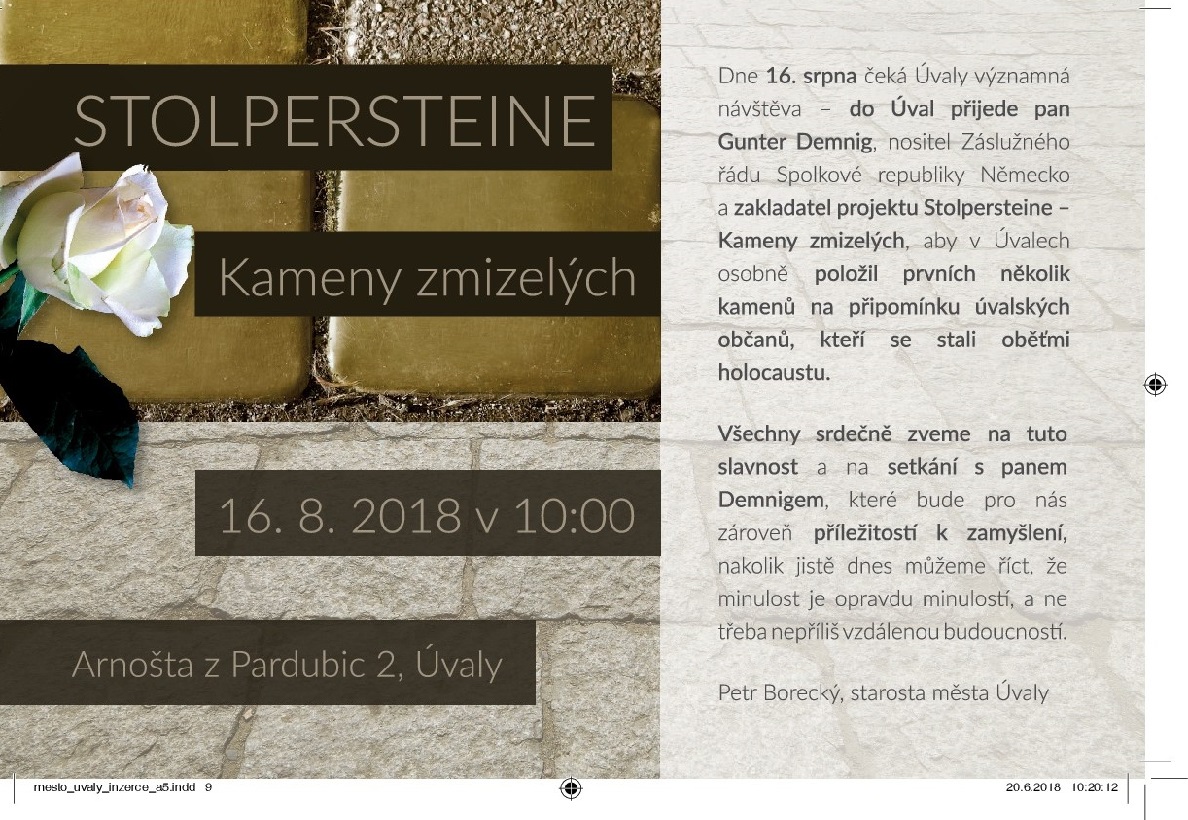 